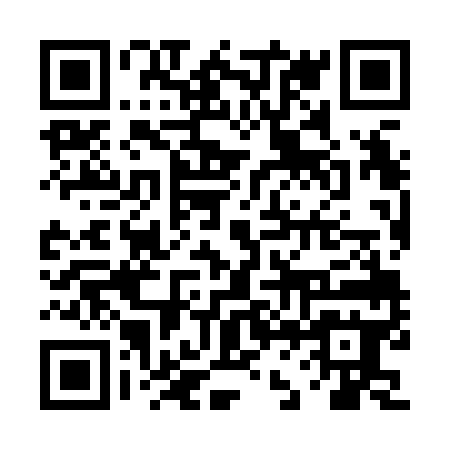 Ramadan times for Grand Mira South, Nova Scotia, CanadaMon 11 Mar 2024 - Wed 10 Apr 2024High Latitude Method: Angle Based RulePrayer Calculation Method: Islamic Society of North AmericaAsar Calculation Method: HanafiPrayer times provided by https://www.salahtimes.comDateDayFajrSuhurSunriseDhuhrAsrIftarMaghribIsha11Mon5:595:597:201:115:137:027:028:2412Tue5:575:577:191:115:147:047:048:2613Wed5:555:557:171:105:157:057:058:2714Thu5:535:537:151:105:167:067:068:2815Fri5:515:517:131:105:177:087:088:3016Sat5:495:497:111:105:187:097:098:3117Sun5:475:477:091:095:197:107:108:3318Mon5:455:457:071:095:207:127:128:3419Tue5:435:437:051:095:217:137:138:3620Wed5:415:417:031:085:227:147:148:3721Thu5:395:397:011:085:237:167:168:3922Fri5:375:376:591:085:247:177:178:4023Sat5:355:356:571:085:257:187:188:4124Sun5:325:326:561:075:267:207:208:4325Mon5:305:306:541:075:277:217:218:4426Tue5:285:286:521:075:287:227:228:4627Wed5:265:266:501:065:297:247:248:4828Thu5:245:246:481:065:307:257:258:4929Fri5:225:226:461:065:317:267:268:5130Sat5:205:206:441:055:327:287:288:5231Sun5:185:186:421:055:337:297:298:541Mon5:155:156:401:055:347:307:308:552Tue5:135:136:381:055:357:327:328:573Wed5:115:116:361:045:367:337:338:584Thu5:095:096:341:045:377:347:349:005Fri5:075:076:331:045:387:367:369:026Sat5:055:056:311:035:397:377:379:037Sun5:025:026:291:035:407:387:389:058Mon5:005:006:271:035:407:407:409:069Tue4:584:586:251:035:417:417:419:0810Wed4:564:566:231:025:427:427:429:10